Wydatek współfinansowany z Europejskiego Funduszu Społecznego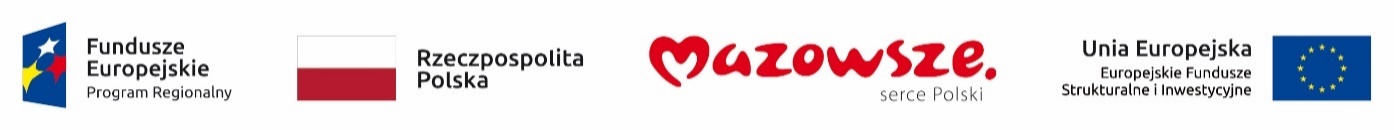 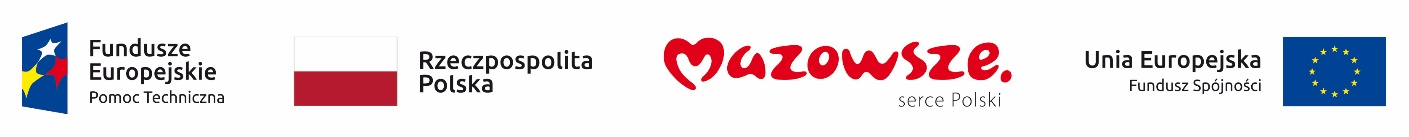 Załącznik nr 3 POWIERZENIE PRZETWARZANIA DANYCH OSOBOWYCHNiniejszy dokument stanowi załącznik nr 3 do umowy nr ……/MJWPU/……………../2019/Z/WZP/WI/U-332- …/19 z dnia …………………………. (dalej w skrócie „Umowa Główna”).§ 1.POWIERZENIE PRZETWARZANIA DANYCH OSOBOWYCHZamawiający powierza Wykonawcy przetwarzanie następujących danych osobowych: [adres e-mail]-   w celach opisanych w ust. 6 poniżej oraz w sposób wskazany w ust. 7 poniżej.Wykonawca oświadcza, że znane mu są wszelkie obowiązki wynikające z przepisów ustawy z dnia 29 sierpnia 1997 r. o ochronie danych osobowych /j.t. Dz.U. z 2016 r. poz. 922/ (dalej „Ustawa”) oraz przepisów wykonawczych do Ustawy, które zobowiązany jest wykonywać podmiot przetwarzający powierzone mu dane osobowe.Wykonawca oświadcza również, że ma świadomość tego, iż od dnia 25 maja 2018 r. obowiązki związane z przetwarzaniem danych osobowych określone będą w rozporządzeniu Parlamentu Europejskiego i Rady (UE) 2016/679 z dnia 27 kwietnia 2016 r. w sprawie ochrony osób fizycznych w związku z przetwarzaniem danych osobowych i w sprawie swobodnego przepływu takich danych oraz uchylenia dyrektywy 95/46/WE (dalej „Rozporządzenie”). Rozporządzenie to wiązać będzie państwa członkowskie Unii Europejskiej w całości, a jego przepisy stosowane będą w tych państwach bezpośrednio. W związku z powyższym Wykonawca oświadcza, że do dnia 25 maja 2018 r. zapozna się z obowiązkami wynikającymi z Rozporządzenia dotyczącymi przetwarzania danych osobowych. Wykonawca zobowiązuje się od dnia 25 maja 2018 r. wykonywać obowiązki związane z przetwarzaniem powierzonych mu Danych Osobowych zgodnie z prawem polskim i wspólnotowym, w tym zgodnie z przepisami Ustawy i Rozporządzenia. W razie potrzeby Strony dokonają aktualizacji obowiązków poprzez podpisanie stosownego aneksu do Umowy Głównej. Aneks powinien zostać podpisany najpóźniej w terminie dwóch tygodni licząc od dnia, w którym Zamawiający zgłosi taką potrzebę. Odmowa zawarcia takiego aneksu może stanowić uzasadnioną przyczynę wypowiedzenia Umowy Głównej.Wykonawca będzie przetwarzał Dane Osobowe wyłącznie w celu realizacji Umowy Głównej, tj. w celu świadczenia usługi wsparcia, która szczegółowo została opisana w Umowie Głównej i w załącznikach do niej. Wykonawca jest uprawniony do przetwarzania Danych Osobowych poprzez wykonywanie wszelkich czynności uzasadnionych wykonywaniem Umowy Głównej oraz poleceń i instrukcji Zamawiającego pozostających w związku z Umową Główną, w szczególności Wykonawca uprawniony jest do utrwalania, zwielokrotniania i przechowywania Danych Osobowych w zakresie i na zasadach wynikających z niniejszego dokumentu oraz Umowy Głównej, jak również poleceń i instrukcji Zamawiającego.Wykonawca będzie przetwarzał Dane Osobowe w następujących lokalizacjach: [ul. Jagiellońska 74]. Wykonawca niezwłocznie poinformuje Zamawiającego o wszelkich zmianach lokalizacji, w których przetwarzane są Dane Osobowe.Wykonawca zapewni, że przetwarzanie Danych Osobowych przez Wykonawcę i jego ewentualnych podwykonawców, będzie się odbywało wyłącznie na terytorium Polski. Wykonawca może powierzyć przetwarzanie powierzonych mu Danych Osobowych podwykonawcom  wyłącznie po uzyskaniu odrębnej, pisemnej zgody Zamawiającego na dalsze powierzenie przetwarzania Danych Osobowych danemu podwykonawcy. W każdym przypadku dalszego powierzenia przetwarzania Danych Osobowych na podstawie ust. 10., Wykonawca ma obowiązek niezwłocznie przekazać Zamawiającemu informacje o dacie zawarcia umowy dalszego powierzenia przetwarzania Danych Osobowych, firmie, adresie siedziby podwykonawcy oraz adresie rzeczywistego przetwarzania Danych Osobowych przez podwykonawcę. W przypadku jakichkolwiek zmian w zakresie wykorzystywanych podwykonawców, miejsca przetwarzania przez nich Danych Osobowych, ich danych identyfikacyjnych lub kontaktowych, Wykonawca jest zobowiązany niezwłocznie poinformować o nich Zamawiającego.Zamawiający może cofnąć zgodę na dalsze powierzenie przetwarzania Danych Osobowych podwykonawcom, o których mowa w punkcie 10. powyżej, jeżeli z okoliczności wynika, że przetwarzanie przez nich Danych Osobowych odbywa się niezgodnie z prawem, niniejszym dokumentem, Umową Główną lub zagraża bezpieczeństwu Danych Osobowych. W przypadku wycofania zgody, Wykonawca jest zobowiązany niezwłocznie doprowadzić do zaprzestania przetwarzania danych przez podwykonawcę.Wykonawca ponosi wobec Zamawiającego odpowiedzialność za działania lub zaniechania swoich podwykonawców jak za własne. W przypadku gdyby w wyniku działania lub zaniechania podwykonawcy, Zamawiający poniósł szkodę, Wykonawca zobowiązuje się do jej naprawienia.§ 2.ZASADY PRZETWARZANIA DANYCH OSOBOWYCHPrzy przetwarzaniu Danych Osobowych Wykonawca zobowiązany jest do przestrzegania przepisów prawa polskiego i wspólnotowego, w tym Ustawy oraz aktów wykonawczych do Ustawy oraz do przestrzegania postanowień niniejszego dokumentu oraz Umowy Głównej, a od dnia 25 maja 2018 r. także przepisów Rozporządzenia. W szczególności Wykonawca zobowiązany jest do: zastosowania środków technicznych i organizacyjnych zapewniających ochronę 
i zabezpieczenie przetwarzanych Danych Osobowych, w tym zabezpieczenie Danych Osobowych przed ich udostępnieniem osobom nieupoważnionym, zabraniem przez osobę nieuprawnioną, uszkodzeniem lub zniszczeniem;przeszkolenia w zakresie ochrony danych osobowych osób, które będą przetwarzały dane osobowe;dopuszczenia do obsługi systemu informatycznego oraz urządzeń wchodzących w jego skład, służących do przetwarzania danych osobowych, wyłącznie osób posiadających imienne upoważnienie od Wykonawcy;zapewnienia kontroli nad prawidłowością przetwarzania danych osobowych;prowadzenia dokumentacji przetwarzania Danych Osobowych na zasadach określonych w Ustawie i odpowiednich przepisach wykonawczych, w tym prowadzenia ewidencji osób upoważnionych do przetwarzania Danych Osobowych, a od 25 maja 2018 r. także na zasadach przewidzianych w Rozporządzeniu;zapewnienia, aby osoby upoważnione do przetwarzania Danych Osobowych zachowały w tajemnicy te Dane Osobowe, również po zakończeniu realizacji Umowy, między innymi poprzez poinformowanie ich o prawnych konsekwencjach naruszenia poufności danych oraz odebranie od tych osób oświadczeń o odbytym przez nich szkoleniu z zakresu ochrony danych osobowych oraz zachowaniu w tajemnicy tych danych. Wykonawca zapewni, że jego podwykonawcy będą spełniać, w zakresie przetwarzania Danych Osobowych, wszystkie wymagania ochrony danych osobowych wynikające z przepisów prawa oraz postanowień niniejszego dokumentu i Umowy Głównej. W szczególności Wykonawca zawierając umowy z podwykonawcami zagwarantuje w nich standard przetwarzania przez podwykonawców Danych Osobowych nie niższy niż określony w niniejszym dokumencie i Umowie Głównej.Wykonawca zobowiązany jest do umożliwienia przeprowadzenia przez właściwy organ administracji (np. GIODO) kontroli zgodności przetwarzania Danych Osobowych z przepisami prawa na zasadach opisanych w Ustawie.Wykonawca ma obowiązek niezwłocznie, nie później jednak niż w ciągu 3 dni od nastąpienia określonego zdarzenia lub powzięcia określonej informacji, poinformować Zamawiającego o tym, że: nie jest w stanie zapewnić bezpieczeństwa powierzonych danych osobowych lub zgodności ich przetwarzania z prawem;otrzymał informację o planowanej u Wykonawcy kontroli organu nadzoru, w szczególności Generalnego Inspektora Ochrony Danych Osobowych;otrzymał żądanie udostępnienia powierzonych danych osobowych pochodzące od osoby trzeciej;otrzymał żądanie osoby, której dane dotyczą, dotyczące zaprzestania przetwarzania jej danych osobowych lub udzielenia informacji o zakresie, celu lub sposobie przetwarzania powierzonych danych osobowych lub jakichkolwiek innych informacji dotyczących przetwarzania danych jej dotyczących;wystąpił incydent związany z przetwarzaniem danych osobowych przetwarzanych przez Wykonawcę, polegający w szczególności na ujawnieniu danych osobowych osobom nieuprawnionym, utracie danych osobowych, utracie nośników danych zawierających dane osobowe przetwarzane przez Wykonawcę. Wykonawca ma ponadto obowiązek poinformować Zamawiającego w terminie 5 dni od otrzymania od niego żądania o: wszelkich kwestiach związanych z przetwarzaniem powierzonych danych osobowych, w szczególności o środkach technicznych i organizacyjnych zastosowanych przez Wykonawcę, w celu zabezpieczenia powierzonych danych osobowych; o osobach upoważnionych przez Wykonawcę do przetwarzania powierzonych danych osobowych; o wynikach kontroli organów nadzoru dotyczących przetwarzania danych osobowych, w zakresie, w jakim dotyczą one powierzonych danych osobowych.§ 3.WYNAGRODZENIEWynagrodzenie należne Wykonawcy na podstawie Umowy Głównej obejmuje również wynagrodzenie należne z tytułu wykonywania obowiązków związanych z ochroną danych osobowych, a w szczególności przewidzianych w niniejszym dokumencie. Wykonawca nie jest uprawniony do żądania od Zamawiającego jakiegokolwiek dodatkowego wynagrodzenia lub zwrotu kosztów poniesionych w związku z wykonywaniem obowiązków związanych z ochroną danych osobowych. § 4.OKRES OBOWIĄZYWANIA UMOWYObowiązki wynikające z niniejszego dokumentu są ściśle powiązane z Umową Główną i wygasają z chwilą wygaśnięcia lub rozwiązania Umowy Głównej.W przypadku wygaśnięcia lub rozwiązania Umowy Głównej, Wykonawca zobowiązany jest do natychmiastowego zaprzestania wszelkiego przetwarzania powierzonych mu Danych Osobowych;§ 5.KARY UMOWNEW przypadku niewykonania lub nienależytego wykonania obowiązków związanych z przetwarzaniem i ochroną danych osobowych, o których mowa w niniejszym dokumencie, Wykonawca zapłaci na rzecz Zamawiającego za każdy przypadek naruszenia karę umowną w wysokości 5% wartości wynagrodzenia całkowitego brutto, o którym mowa w § 5 ust. 4 Umowy Głównej, z zastrzeżeniem ustępów następnych.Jeżeli na skutek niewykonania lub nienależytego wykonania przez Wykonawcę obowiązku, o którym mowa w § 1 ust. 5 zdanie drugie i następne, Zamawiający poniesie szkodę (np. zostanie na niego nałożona kara za niewykonanie lub nienależyte wykonanie obowiązków związanych z ochroną danych osobowych), Wykonawca zapłaci na rzecz Zamawiającego karę umowną w wysokości odpowiadającej poniesionej przez Zamawiającego szkody (np. w wysokości nałożonej na Zamawiającego kary administracyjnej czy też w wysokości zapłaconego odszkodowania na zasadach wynikających z prawa prywatnego).Zapłata kar umownych nie wyklucza możliwości dochodzenia odszkodowania na zasadach ogólnych przewyższającego naliczone kary umowne.§ 6.POSTANOWIENIA KOŃCOWEWszelkie zmiany niniejszego dokumentu wymagają formy pisemnej pod rygorem nieważności, w postaci aneksu do Umowy Głównej.Wszelka korespondencja związana z  wykonywaniem obowiązków przewidzianych w niniejszym dokumencie kierowana będzie na zasadach opisanych w Umowie Głównej. 